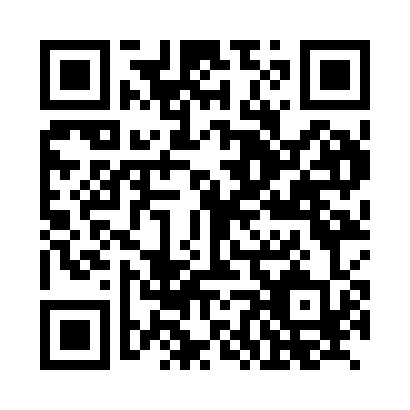 Prayer times for Obertsrot, GermanyWed 1 May 2024 - Fri 31 May 2024High Latitude Method: Angle Based RulePrayer Calculation Method: Muslim World LeagueAsar Calculation Method: ShafiPrayer times provided by https://www.salahtimes.comDateDayFajrSunriseDhuhrAsrMaghribIsha1Wed3:536:061:245:248:4210:462Thu3:506:041:245:248:4410:493Fri3:476:031:235:258:4510:514Sat3:446:011:235:268:4710:545Sun3:415:591:235:268:4810:566Mon3:395:581:235:278:4910:597Tue3:365:561:235:278:5111:018Wed3:335:551:235:288:5211:049Thu3:305:531:235:288:5411:0610Fri3:275:521:235:298:5511:0911Sat3:245:501:235:298:5611:1212Sun3:215:491:235:308:5811:1413Mon3:195:471:235:308:5911:1714Tue3:165:461:235:319:0111:1915Wed3:135:451:235:319:0211:2216Thu3:105:431:235:329:0311:2517Fri3:075:421:235:329:0411:2718Sat3:065:411:235:339:0611:3019Sun3:065:401:235:339:0711:3220Mon3:065:391:235:349:0811:3321Tue3:055:381:235:349:1011:3322Wed3:055:361:235:359:1111:3423Thu3:045:351:235:359:1211:3524Fri3:045:341:245:369:1311:3525Sat3:045:331:245:369:1411:3626Sun3:035:331:245:379:1511:3627Mon3:035:321:245:379:1711:3728Tue3:035:311:245:379:1811:3729Wed3:035:301:245:389:1911:3830Thu3:025:291:245:389:2011:3831Fri3:025:291:245:399:2111:39